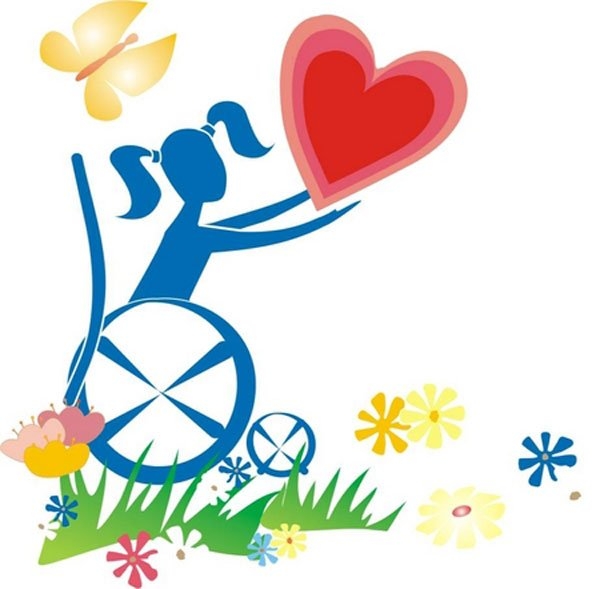                                         Памятка - рекомендация «Этика общения с людьми, имеющими инвалидность»В первую очередь, следует избегать стереотипов по отношению к человеку с инвалидностью. Стремясь к аккуратности и корректности, воздерживайтесь от поспешных обобщений и предположений. 2. При разговоре с человеком с инвалидностью следует обращаться непосредственно к нему, а не к сопровождающему или родителю. Тем более нельзя говорить о присутствующем человеке в третьем лице.  3. При встрече или знакомстве протяните человеку руку для приветствия. Даже те, кому трудно двигать рукой, или те, кто пользуется протезом, вполне способны на этот жест. Можно, например, пожать левую руку, а не правую, как мы привыкли. 4. Не навязывайте свою помощь. Вначале предложите ее, а потом, если помощь будет принята, спрашивайте, что и как делать. Если не поняли, не стесняйтесь – переспросите. 5. Опереться или повиснуть на чьей-то инвалидной коляске – то же самое, что опереться или повиснуть на ее обладателе. Инвалидная коляска – это часть неприкасаемого пространства человека, который ее использует, в т. ч.  и ребенка. 6. Разговаривая с человеком, испытывающим трудности в общении, надо быть терпеливыми, подождать, пока он сам закончит фразу. Не следует поправлять или договаривать за него. Не стесняйтесь переспрашивать, если вы не поняли собеседника. 7. При разговоре с человеком, пользующимся инвалидной коляской или костылями, желательно расположиться так, чтобы ваши глаза были на одном уровне. Тогда ему не придется задирать голову. 8. Чтобы привлечь внимание человека, который плохо слышит, помашите ему рукой или похлопайте по плечу. Смотрите ему прямо в глаза и говорите четко, но при этом имейте в виду, что не все люди, которые плохо слышат, могут читать по губам. Разговаривая с теми, кто может читать по губам, расположитесь так, чтобы на вас падал свет, и вас было хорошо видно, постарайтесь, чтобы вам ничего не мешало и ничего не заслоняло вас. 9. Не смущайтесь, если случайно сказали: “Увидимся!” или: “Вы слышали об этом...?” тому, кто на самом деле не может видеть или слышать. 10. Не стесняйтесь спрашивать у самих инвалидов, как правильно с ними общаться, какие использовать слова.         (При  подготовке памятки были использованы  материалы  интернет –          порталов:  - Maam.ru ; - portalpedaqoqa.ru.). 